     _________________________________________________________________________________________________________________________________________________________________________________________________________________Pour rejoindre le parking du Prieuré de Grammont :Si vous arrivez de Saint-Prouant, tournez à droite, si vous arrivez de Saint-Germain de Prinçay, tourner à gauche.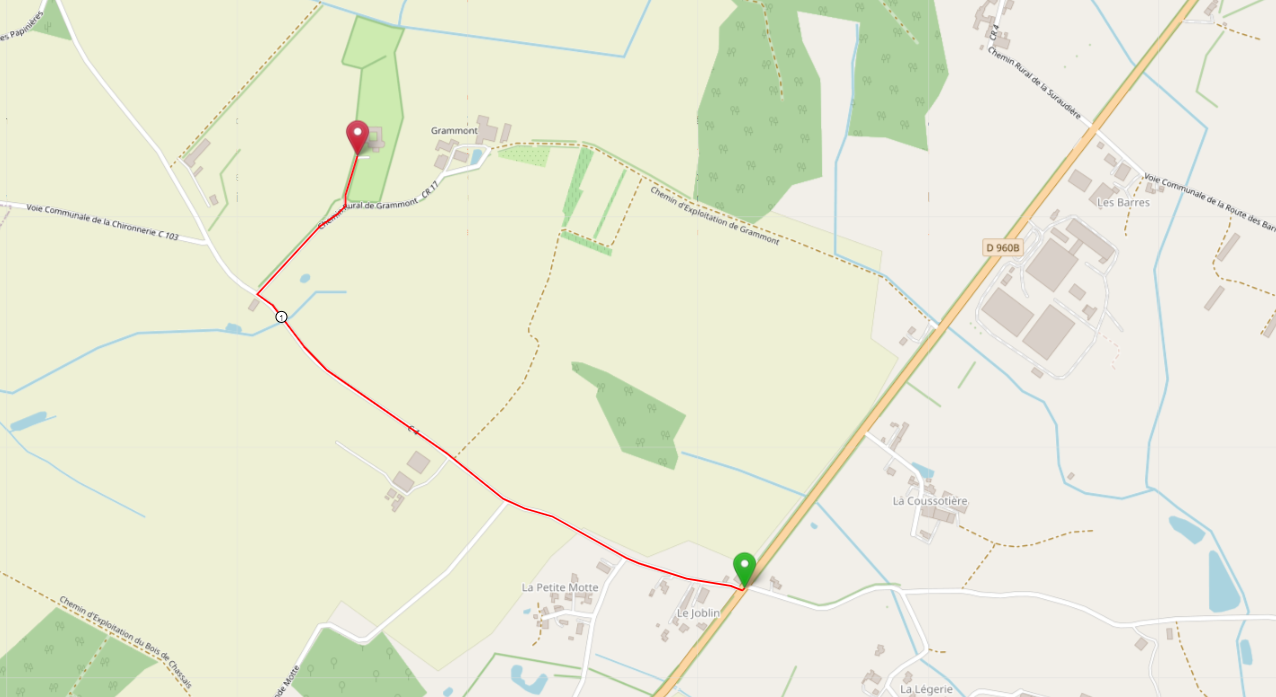 Pour rejoindre le bourg de Saint-Prouant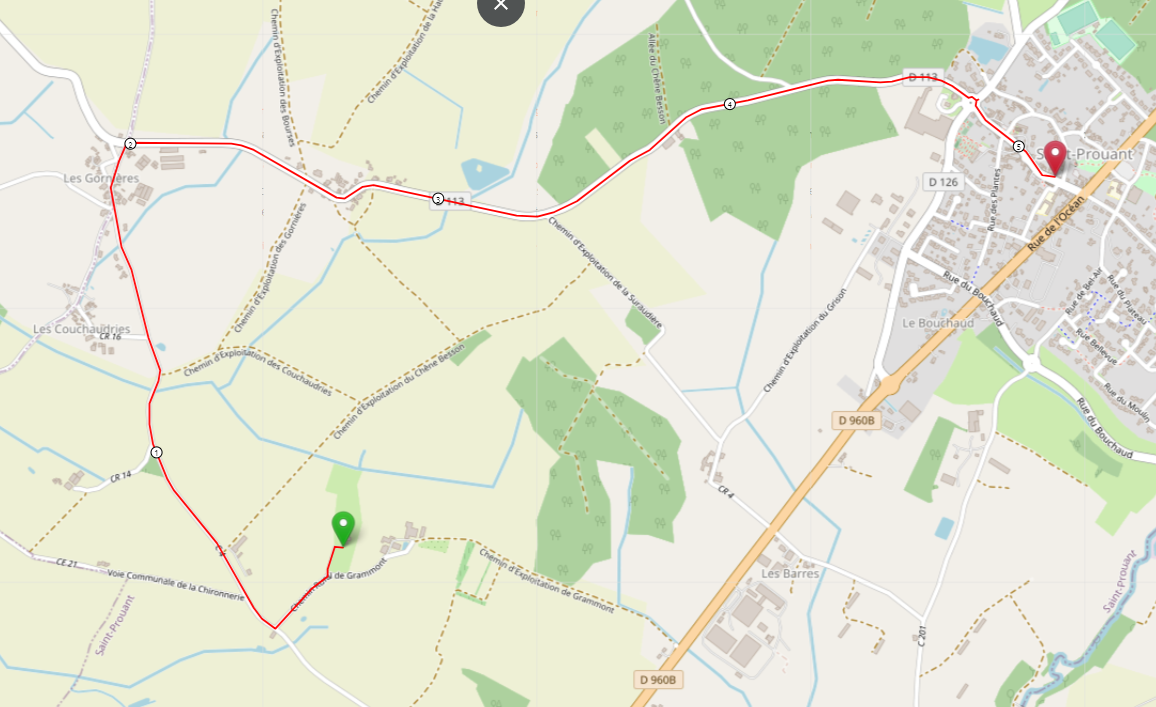 Circuit à pied le matin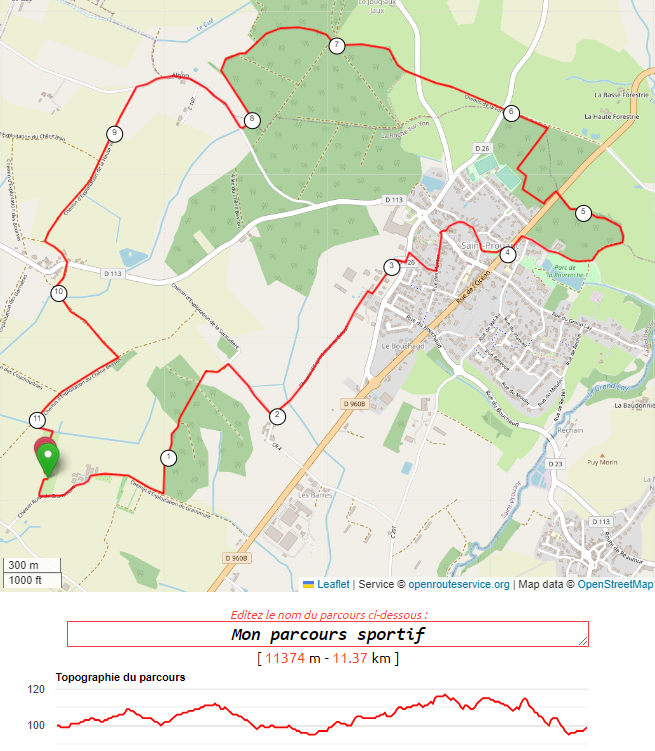 Pour la fête de la Saint-Jacques (25 juillet), nous vous proposons de cheminer du côté du Prieuré de Grammont (XIIème siècle) que nous visiterons l’après-midi.Pour la fête de la Saint-Jacques (25 juillet), nous vous proposons de cheminer du côté du Prieuré de Grammont (XIIème siècle) que nous visiterons l’après-midi.8h30Rendez-vous sur le parking du Prieuré de Grammont (commune de Saint-Prouant)– Café, brioche – Près du Prieuré.9h00Photo du groupe,Départ de la balade à partir du Prieuré, …, nous traverserons plusieurs bois et le bourg de Saint-Prouant (Temple, parc de la Bourroche, …)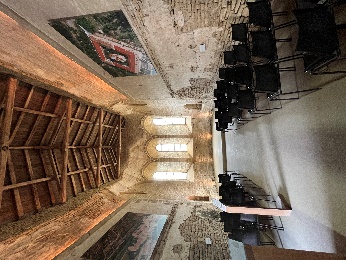 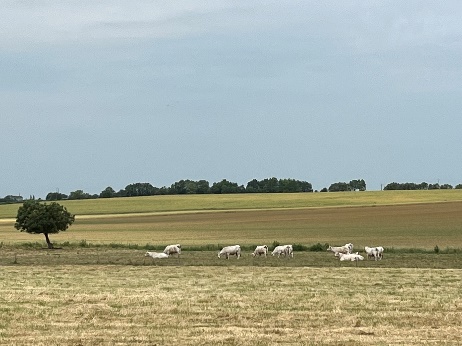 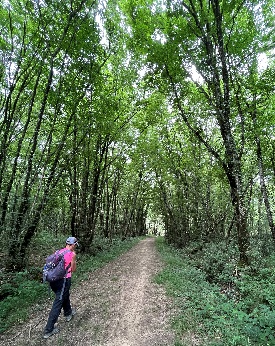 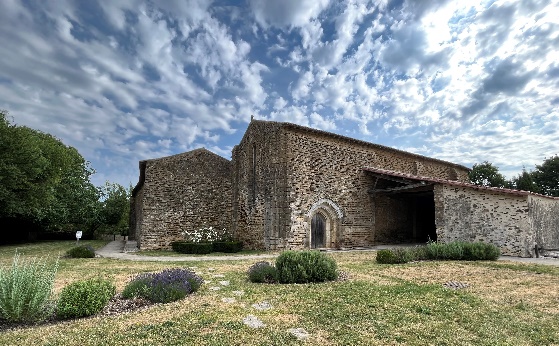 12H00Apéritif offert par l’association, et Pique-Nique (sorti du panier).Autour du Prieuré s’il fait beau, si non dans la grange de Gérard à La Gadebillère (Saint-Prouant).14h00Visite commentée du Prieuré.Une participation de 2 euros sera demandée sur place à ceux qui feront la visite.16h15Pour ceux qui le souhaitent, nous reprenons les voitures, direction l’église dans le bourg de Saint-Prouant, pour la messe.16h30Messe célébrée par le Père Patrice BOURSIER.17h15Pot de départ devant l’église (si la météo le permet).Numéros de téléphone pour nous contacter si questions, ou si besoin le jour de la balade : (Marie-Thérèse BOUTHEAU : 06 88 55 04 42 ou Christiane MONTASSIER : 07 83 11 40 06).N’oubliez pas votre badge, votre timbale, vos chaussures de randonnée, votre crème solaire et votre chapeau, vos tables et chaises de pique-nique et peut-être vos masques, du gel hydroalcoolique et des lingettes désinfectantes, les gestes barrière, etc. …Sortie jacquaire mardi 25 juillet 2023 à Grammont (environ 12 km, voiture balai).Sortie jacquaire mardi 25 juillet 2023 à Grammont (environ 12 km, voiture balai).Sortie jacquaire mardi 25 juillet 2023 à Grammont (environ 12 km, voiture balai).Bulletin d’inscription à envoyer avant le vendredi 21 juillet par mail (de préférence) ou par courrier postal à :Brigitte BOUERY  10 Petite Rue de la Grande Bodinière, 85210 SAINTE HERMINE Mobile : 06 71 87 83 49, Email : brigittebouery@hotmail.frBulletin d’inscription à envoyer avant le vendredi 21 juillet par mail (de préférence) ou par courrier postal à :Brigitte BOUERY  10 Petite Rue de la Grande Bodinière, 85210 SAINTE HERMINE Mobile : 06 71 87 83 49, Email : brigittebouery@hotmail.frBulletin d’inscription à envoyer avant le vendredi 21 juillet par mail (de préférence) ou par courrier postal à :Brigitte BOUERY  10 Petite Rue de la Grande Bodinière, 85210 SAINTE HERMINE Mobile : 06 71 87 83 49, Email : brigittebouery@hotmail.frNom, prénom, adresse, N° PortableNombre marcheNombre visiteL’inscription à cette sortie : Vaut pour autorisation pour le Bureau de l'Association Vendéenne des Pèlerins de Saint-Jacques :À gérer, sauvegarder et utiliser les données personnelles qui précèdent dans le cadre exclusif de la bonne gestion de l'activité concernée,À utiliser mon (mes) image(s) pour les besoins de la communication et de l’information (revue Le Jacquet Vendéen, le site internet),En cas de covoiturage, pensez à indemniser le conducteur,Sous-entend pouvoir le jour de la sortie être en mesure de présenter les documents sanitaires en vigueur à la date présumée,Vous engage : si un règlement est demandé, le remboursement de votre règlement sera effectif uniquement si l’annulation de l’évènement est du fait de l’Association Vendéenne des Pèlerins de Saint-Jacques (VENDÉE - COMPOSTELLE – MONT SAINT-MICHEL).L’inscription à cette sortie : Vaut pour autorisation pour le Bureau de l'Association Vendéenne des Pèlerins de Saint-Jacques :À gérer, sauvegarder et utiliser les données personnelles qui précèdent dans le cadre exclusif de la bonne gestion de l'activité concernée,À utiliser mon (mes) image(s) pour les besoins de la communication et de l’information (revue Le Jacquet Vendéen, le site internet),En cas de covoiturage, pensez à indemniser le conducteur,Sous-entend pouvoir le jour de la sortie être en mesure de présenter les documents sanitaires en vigueur à la date présumée,Vous engage : si un règlement est demandé, le remboursement de votre règlement sera effectif uniquement si l’annulation de l’évènement est du fait de l’Association Vendéenne des Pèlerins de Saint-Jacques (VENDÉE - COMPOSTELLE – MONT SAINT-MICHEL).L’inscription à cette sortie : Vaut pour autorisation pour le Bureau de l'Association Vendéenne des Pèlerins de Saint-Jacques :À gérer, sauvegarder et utiliser les données personnelles qui précèdent dans le cadre exclusif de la bonne gestion de l'activité concernée,À utiliser mon (mes) image(s) pour les besoins de la communication et de l’information (revue Le Jacquet Vendéen, le site internet),En cas de covoiturage, pensez à indemniser le conducteur,Sous-entend pouvoir le jour de la sortie être en mesure de présenter les documents sanitaires en vigueur à la date présumée,Vous engage : si un règlement est demandé, le remboursement de votre règlement sera effectif uniquement si l’annulation de l’évènement est du fait de l’Association Vendéenne des Pèlerins de Saint-Jacques (VENDÉE - COMPOSTELLE – MONT SAINT-MICHEL).